Приложение к решению Думы                                                                                                                                 от   22.12. 2021 №  125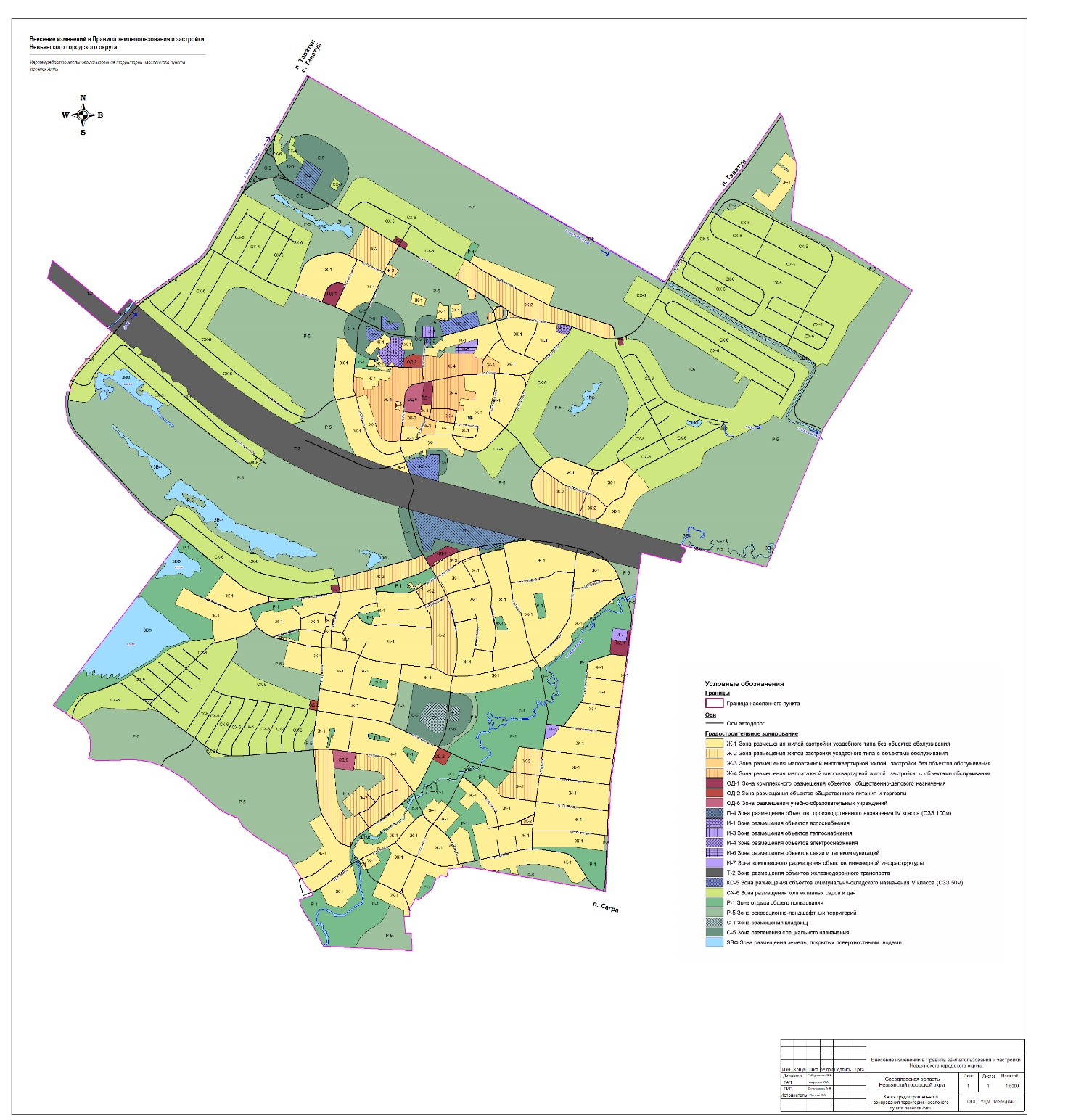 